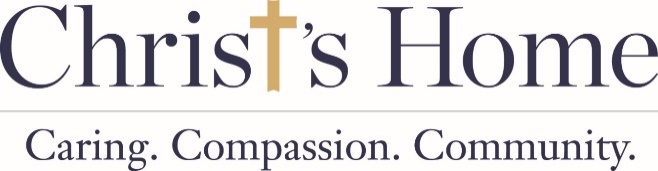 	... a great way to beat the boredom of being quarantined by safely getting in some exercise. We have placed 30 small signs throughout this community. We challenge you to find them all while walking, alone, or more than 6 feet apart.Here’s how the game is played:1. Signs are numbered. Once you find one, write its location by the corresponding number on the back of this page. (i.e. Streetlight in front of 957 Happy Court, Behind the Mail Kiosk on Love Lane)2. Signs are not posted in any building, only outside.3. All signs are within 6 feet of a sidewalk, road or parking lot. No need to trek cross country.4. Signs are not placed in numerical order, that would be too easy!5. Signs are not placed under anything. Behind perhaps, but not under. We don’t need anyone crawling under benches. You may need to step on the grass for a bit.6. No removing signs. That would be cheating!7. You do not need to find them all in one day. The more times you go out to search, the more exercise you are getting! The first person to find them all is simply the first person to find them all. No prize for speed.8. If you do not wish to walk all the way to the other side the community, hop in your car to other spots. Your car needs to be run for the sake of the battery anyway!9. Wave at your neighbors as you play, but maintain your 6 feet of social distance!10. One entry per household. If you wish to challenge your spouse, come by the Reception Desk, we’ll gladly give you another form.11. Once you have found them all, or as many as you can, bring your page to the Reception Desk. To be eligible for a prize, please return your entry by Friday, 4/17/2020.12. All entries will be eligible for a prize drawing. Totally completed entries will be eligible for the grand prize!							Name: _____________________________________123456789101112131415161718192021222324252627282930